ОСНОВНО  УЧИЛИЩЕ    „ЛЮБЕН  КАРАВЕЛОВ”–ГР.БУРГАСГр. Б у р г а с			                        0879565088  - директор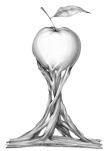  ул. Любен Каравелов „ № 69 	            0879565077– зам. -директор   email : info-200207@edu.mon.bg  	            0879565033– канцелария=====================================================УТВЪРЖДАВАМ:Пепа МарчеваДИРЕКТОРП Л А НЗА КВАЛИФИКАЦИОННАТА ДЕЙНОСТЗА УЧЕБНАТА 2023-2024 УЧЕБНА ГОДИНАНастоящият план е приет с решение на Педагогически съвет – Протокол №  10 / 04.09.2023 I . АНАЛИЗ НА КВАЛИФИКАЦИОННАТА ДЕЙНОСТ В ОБРАЗОВАТЕЛНАТА ИНСТИТУЦИЯ ( за изминалата учебна година). 1.ПланиранеПрез изминалите няколко учебни  години  в ОУ“Л.Каравелов“  съставът на педагогическата колегия рязко се промени, в полза на новоназначени  и млади преподаватели. Това наложи  необходимостта от  идентифициране на потребностите от квалификация на педагогическите специалисти и  разработване на  дългосрочна концепция за  квалификационна дейност, която да отговаря на нуждите и потребностите от квалификация, както на младите специалисти, така и на утвърдили се педагози/поддържаща и надграждаща квалификация/Разработеният конкретен план за квалификационна дейност  е съобразен и с целите и дейностите, залегнали в стратегията за развитие на ОУ”Любен Каравелов” за периода 2020– 2024 година: Постигане на съизмеримост с европейските изисквания за постоянна квалификация на педагогическите специалисти, с цел подобряване на учебно-възпитателния процес и осигуряване на   комплекс от условия за устойчиво качество във всички аспекти на образованието.Той обхваща вътрешноквалификационната дейност и участието в квалификационни форми на извънучилищно ниво.На тази база са разработени и плановете на ЕКК.2.Осъществяване на квалификацията и реализиране на планираните дейностиОсновните квалификационни форми, организирани на училищно, регионално и национално ниво, в които участваха преподавателите са семинари, тренинги, работни срещи, участие в проекти, самообразование1. Целевите групи:-ЕКК на началните учители- ЕКК на възпитателите- ЕКК на прогимназиалните учители-Новоназначени младши учители -Наставници/старши учители/2.Проведени квалификационни семинари/практикуми/ на училищно ниво :ВЪТРЕШНОИНСТИТУЦИОНАЛНА  КВАЛИФИКАЦИОННА   ДЕЙНОСТПрез  2022-2023 година се проведоха два семинара : 1. „Обърната класна стая“с участието на 55 преподаватели2.“ Тренинг на успешни учители“ с участието на 55 преподаватели3. Продължи  системата на НАСТАВНИЧЕСТВОТО –на ротационен принцип/взаимни посещения на уроци, открити уроци,обмяна на опит/4.Дните на откритата педагогическа практика/съвместно с детските градини/ се превърна в традиция-ноември  и април 6.Ефективно заработи и даде своите положителни резултати въведената система за прогноза на резултатите от учебната дейност/от всеки преподавател по всеки учебен предмет/,както и прогноза за участие и за завоювани призови места в състезания, олимпиади и конкурси 7.Голям брой преподаватели усъвършенстваха своята подготовка , чрез участие в семинари и курсове  извън училище по следните проблемиВъншно - училищна квалификация са посетили  55 от 55 преподаватели 	По-голям брой обучения и с по –разнообразна насоченост2 преподаватели защитиха  II ПКС –   Боряна Дичева, Валентина Гинева, 2   преподаватели защитиха  III ПКС – Васка Чакърова и Красимира Беловска	  13   преподаватели  придоби  правоспособност за водене  на БДП- Лилия Христова, Яна Костадинова, Ивелина Цвяткова, Милена Георгиева Кашукеева-Ангелски, Венцислава Борисова,Миглена Маркова, Николина Стоянова, Боряна Дичева, Камелия Янчева, Росица Стефанова, Галина Томова, Женя Илиева, Ивелина СлавоваИЗВЪНИНСТИТУЦИОНАЛНА  КВАЛИФИКАЦИОННА ДЕЙНОСТ-съдържателноОбучителни курсове на тема: Основи на програмирането – PythonМетодически насоки и специфики в образователния процес по компютърно моделиране и информационни технологии за 5. и 6. класМетодика на обучението по БДП в начален етап и в V –VII класПриетият План за квалификационна дейност е реализиран. Няма отказ за участие във форма за квалификация.Затруднения при осъществяването на квалификационната дейност са свързани с осъществяването на квалификационните форми през учебно време – липса на заместващи учители.В училище е създадена Информационна система за отчитане на проведените квалификационни дейности:Всеки педагогически специалист, преминал квалификация през учебната 2023/2024 година притежава портфолио, което включва: тема, форма на обучение, обучителна организация, целева група, период на провеждане, получен документ, финансови документи, материали от обучението.Финансовата осигуреност на квалификационната дейност е от средствата за квалификация, съгласно чл. 33 от КТД.Средствата за квалификация на педагогическите специалисти се определят като 1,2%  от бюджета на училището за съответната календарна година и се изразходват през учебната година. Квалификациите са съобразени с плановете на ЕКК  и комисиите, както и с предоставените квалификационни форми от РУО – Бургас. Принципът за достъпност и мотивацията на учителите са приоритет при определяне на участия в квалификационни форми през учебната година.Контролът по изпълнение на плана се осъществява от директора, като ЕКК представят отчети за изпълнението на плана пред Педагогическия съвет / I учебен срок и в края на годината /.Осъществените квалификационни дейности по Плана за квалификация и получените сертификати, удостоверения или друг документ от преподавателите се съхраняват в личното им досие, качени са в НЕИСПУО.След проучване на потребностите от квалификация на педагогическите кадри – чрез анкети ( в края на учебната година) се оформиха следните изводи:Дейности , които се нуждаят от подобрение: -Преодоляване стреса и напрежението на работното място-Създаване и развитие на колектива-Взаимодействие  и ефиктивна комуникация с родителите-Необходимост от целенасочена и системна работа по приемствеността-IV-V клас- Уеднаквяване критериите за оценяване.ТЕМИ ЗА КВАЛИФИКАЦИОННА ДЕЙНОСТ  ПРЕЗ УЧЕБНАТА 2023-2024ГОДИНАИновативни практики в образованиетоТрениране  на успешни учители II.  ПРИОРИТЕТИ ЗА КВАЛИФИКАЦИЯ И ОПРЕДЕЛЯНЕ НА ЦЕЛЕВИ ГРУПИ.1. Повишаване квалификацията на педагогическите специалисти  по отношение на новите нормативни документи–задълбочено  запознаване, проучване и осмисляне на ЗПУО,ДОС и наредби2. Адаптиране на новите моменти в нормативната база към конкретните условия в училище, към потребностите  и изискванията на ученици и родители.3. Модернизиране на образователно-възпитателния процес чрез запознаване със съвременните тенденции в областта на образованието и прилагане на иновативни форми на преподаване, проверката и оценката на знанията на учениците.4. Оптимизиране на педагогическата дейност чрез:4.1. Квалификационна дейност за актуализация на научната и методическа подготовка и самоусъвършенстване  по проблемите:-Индивидуализация на обучението-Мотивация на учениците за допълнителен учебен труд и   знания/ за явяване и завоюване на призови места в състезания и конкурси -Ефективна и целенасочена работа с родителите4.2. Обмяна на добри практики в Методическите обединения.5. Създаване на връзки и контакти между училището и другите структури на образователната система, с обществени организации и институции, отворени за проблемите на училището. КВАЛИФИКАЦИЯ НА ЦЕЛЕВИТЕ ГРУПИ: 1.САМОУСЪВЪРШЕНСТВАНЕ чрез вътрешно-училищна система за квалификация:ПЕДАГОДИЧЕСКИ ПЕРСОНАЛ:1.1. Педагогическите специалисти – повишават квалификацията си в рамките на не по-малко от 16 академични часа през учебната година /за достигане на не по-малко от 48 академични часа в предстоящият период за атестиране/1.1.1. Повишаването на квалификацията се измерва чрез система от квалификационни кредити и се удостоверява с документ от оторизирана за това институция.1.1.2. Вътрешно-училищната квалификация се измерва в академични часове и за нея не се присъждат квалификационни кредити.Тя ще се провежда  под формата на педагогически семинари с практическа насоченост по  един път  в месеца.1.2.Екипи по ключови компетентности  – действена форма за актуализиране и съхраняване на информация за постигане на  качествени компетентности от учениците по предметите от Училищния учебен план, както и обмяна на опит между учителите за:    1.2.1. Обучение и самообучение за по-добро ниво на владеене и прилагане на Наредба №5/30.11.2015г. за общообразователната подготовка по предметите от Училищния учебен план и ДОС   1.2.2. Прилагане на съвременните тенденции в стереотипа на преподаване – интерактивни методи, работа със специализиран софтуер  1.3. Комисии в училище  – ЕКК и Комисия по квалификацията/зам.директор, главен учител  и председатели на ЕКК/  1.3.1. Оптимизиране Плановете на комисиите в посока квалификация, съобразена със Стратегията на училището, изготвяне на Програми и политики, реализирането на които през учебната година да водят до конкретни резултати за подобряване качеството на предлаганото обучение. 1.3.2. Наставничеството-„Учители обучават учители“ да продължи на ротационен принцип за обоготяване на опита на младите колеги по отношение стиловете на преподаване, за приобщаване на новоназначени учители, за работа с електронни софтуерни продукти.1.4. Директор и Заместник – директори по учебната дейност:1.4.1. Мотивиране на учителите в училище за участие в квалификационни форми 1.4.2. Осигуряване на финансова обезпеченост на квалификационните форми от бюджета на училището.1.4.3. Участие в квалификационни форми по организация и управление на образованието.НЕПЕДАГОГИЧЕСКИ ПЕРСОНАЛ:1.5. Администрация/счетоводител, ЗАС/ – обучения по ЗБУТ, организация и управление на образованието.1.6. Технически организатор, Домакин,Огняр – обучения в ресорната им област. 2. САМОУСЪВЪРШЕНСТВАНЕ чрез извънучилищна квалификационна дейност:2.1. Индивидуални квалификации:  2.1.1. За придобиване на нова професионална квалификация-11 преподаватели 2.1.2. Специализация в конкретна научна област2.2. Участие в квалификационни курсове на Международно, Национално, Регионално и Училищно ниво по Планове на обучителни организации, РУО – Бургас.III. ОСНОВНИ ПРИНЦИПИ И ЦЕЛИ1. ОСНОВНИ ПРИНЦИПИ1.1. Приемственост и последователност – обвързаност на обучението с кариерното развитие.1.2. Системност.1.3. Съгласуваност – осигуряване на равен достъп до обучение в зависимост от заеманата длъжност.1.4. Ефективност на обучението – да допринася за повишаване на качеството на дейността на персонала.1.5. Адаптивност и адекватност на обученията.1.6. Индивидуализация – формите на обучение да са съобразени с личните възможности и предпочитания на преподаватели и служители.2. ЦЕЛИЦелите са съобразени с Основните задачи ,залегнали в  Годишния план на училището:Поддържане на европейско качество на образованието ориентирано не към запаметяване и възпроизвеждане, а към провокиране на творческото мислене на учениците, самостоятелност, формиране на умения за вземане на решения в практически ситуации. Използване на иновативни методи на преподаване и ефективна система за вътрешно оценяване, които да стимулират учениците да покажат най-доброто от себе си и ги мотивират към усъвършенстване на ученето за постигане на конкретни резултати.2.1. Осигуряване на качествено образование, което съчетава училищните и националните традиции с европейското измерение и съвременните образователни тенденции2.2. Актуализиране и усъвършенстване на личните и професионални компетентности на учителите и създаване на мотивация за квалификационна дейност.2.3. Кариерно развитие на педагогическите специалисти чрез повишаване на  квалификацията им.3. ЗАДАЧИ ЗА РЕАЛИЗИРАНЕ НА ЦЕЛИТЕ3.1.Планът за квалификационна дейност е неразделна част от Годишния план на училището. 3.2.Квалификационната дейност да съдейства за успешното усвояване на учебното съдържание по всички предмети.3.3.Да се стимулират учителите към самоподготовка и усъвършенстване и към проактивно поведение по отношение на овладяването и прилагането на нови, иновативни техники и методи на преподаване и оценяване.3.4.Да се подобри екипната работа в училище като се създадат условия за осигуряване на обратна връзка, анализ и оценка на постиженията и неуспехите в колектива, както и достигане до съвместно решение при наличието на трудности и проблеми.3.5.Да се овладеят стратегии за учене и самоподготовка от учениците и да се създаде трайна мотивация за учебна дейност чрез прилагането на разнообразни форми и методи на преподаване, проверка и оценка на знанията в съответствие с новите образователни изисквания.IV. ФОРМИ НА КВАЛИФИКАЦИЯ1.Форми и методи за определяне на потребностите на учителите за повишаване на квалификацията. Проучване на потребностите чрез: анкетивъпросници дискусии2.Форми и методи на квалификационната дейност:Курсове, семинари, школи, тренингиРодителска лектория, консултации, Работна среща, дискусии, решаване на казусиЛектории, практикум, открити уроци Участие в  проектиСамообразование и самоусъвършенстванеV.  ДЕЙНОСТИ ЗА РЕАЛИЗИРАНЕ НА ЦЕЛИТЕ-Отразени в таблица-Приложения:1.Планове на ЕКК2.План за наставничествоВЪТРЕШНОУЧИЛИЩНА КВАЛИФИКАЦИОННА ДЕЙНОСТТаблица 1.ИЗВЪНУЧИЛИЩНА КВАЛИФИКАЦИЯ                                        Таблица 2./Таблица 2. се актуализира през учебната година/РЕАЛИЗИРАНИ  КВАЛИФИКАЦИОННИ  ФОРМИ през учебната 2022/2023 година:Таблица 3./Таблица 3. се попълва през учебната година и се създава Класьор – портфолио на съответната квалификация на хартиен носител/.VI. ОЧАКВАНИ РЕЗУЛТАТИ. АНАЛИЗ И ОЦЕНКА НА ЕФЕКТИВНОСТТА1.РЕЗУЛТАТИ1.1. Действащи Екипи по компетентности и комисии, за професионалното и кариерно израстване на преподавателите.1.2. Създаване на Класьор за проведените квалификационни форми и популяризиране на резултатите от тях.1.3. Квалифицирани преподаватели, които ефективно използват съвременни технологии и притежават умения за обмяна на добри практики в образователния процес.1.4. Споделяне на опит, след участие в обучение – „Учители обучават учители“ – делова атмосфера на откритост и гласност.2. АНАЛИЗ И ОЦЕНКА НА ЕФЕКТИВНОСТТА2.1. Критерии и индикатори за качествена оценка:2.1.1. Степен на прилагане от преподавателя на наученото от квалификацията.2.1.2. Приложимост на наученото в училище.2.1.3. Влияние върху резултатите от обучението и възпитанието на учениците.2.1.4. Влияние на резултатите от обучението върху цялостната дейност на училището.2.1.5. Реакции на участниците за съдържанието и ползата от обучението.2.1.6. Промени в професионалната дейност в резултат от участие в обучението.2.2. Критерии и индикатори за количествена оценкаБрой участия в обучения:2.2.1. На целия колектив.2.2.2. По Екипи и комисии – краткосрочни, продължаваща квалификация, вътрешно-училищна и извънучилищна – взаимни и индивидуални.2.2.3. Видове квалификационни дейности – извънучилищни /регионални, национални, международни/; по национални и европейски програми; вътрешно-училищни /от други институции/.VІІ. ФИНАНСИРАНЕ НА КВАЛИФИКАЦИОННИТЕ ДЕЙНОСТИ   Средствата за квалификация на педагогическите специалисти се определят като 1,2 %  от бюджета на училището за съответната календарна година и се изразходват през учебната година. Квалификациите са съобразени с идеите за качествено образование в обучението в училище, както и с предоставените квалификационни форми от РУО – Бургас. Принципът за достъпност и мотивацията на учителите са приоритет при определяне на участия в квалификационни форми през учебната година.През учебната година се води Класьор за участия в квалификационни форми /Протокол + портфолио на обучението/  и последователно се попълва Таблица 3.VIII. КОНТРОЛ ПО ИЗПЪЛНЕНИЕ НА ПЛАНАКонтролът по изпълнение на плана се осъществява от Директора, като Комисията представя отчети за изпълнението на плана пред Педагогическия съвет в края на I срок и в края на учебната 2022/2023 годинаНастоящият План за квалификационна дейност на ОУ „Любен Каравелов“ – Бургас е неразделна част от Годишния план на училището и е отворен за допълнения и промени през учебната 2022/2023 година във връзка със Закона за предучилищно и училищно образование и ДОС за статута и професионалното развитие на учителите, Директорите и другите педагогически специалисти. Планът е приет на заседание на Педагогическия съвет – протокол №10/04.09.2023 г. г. и е утвърден   със заповед на директора № РД-10-1700/04.09.2023 г. №ТемаФорма на обучениеУчастници /целева групаОбучителна организацияПериод на провежданеАкадемични часове/кредитеОтговорник1.Проучване желанията на педагогическия и непедагогическия персонал за квалификация АнкетаПедагогически и непедагогически персоналОУ „Л.Каравелов“ - Бургас01-05.09.2023г.Председател на комисията по квалификация2.За Начален етап:Напредък на учениците в четенето, разбирано като умение за възприемане и обработване на информация/четене с разбиране/За Прогимназиален етап:Проблемният подход-Педагогически умения за изследователско преподаване, проектно обучение за развитие на мотивацията за учене у учениците Работни срещи за добри практикиЕКК-сбиркиЕКК-прогимназиален етапПедагогически персоналОУ „Л.Каравелов“ - БургасПрез учебната година – отчет към 30.01.2024г. и 15.06.2024г.През учебната година – отчет към 30.01.2024г. и 15.06.2024гдиректорПредседателите на  ЕККдиректорПредседателите на  ЕКК3.Работа със „Школо вг.“ ,“Уча се“,  и др.ИКТ технологии, ел.учебници и мястото им в универсалния педагогически моделСеминар-Практикум- дигитализация на обучениетоПедагогически   персоналОУ „Л.Каравелов“ - БургасПрез учебната година – отчет към 30.01.2024г. и 15.06.2024г.Председатели  на ЕКК – Начален етап и  ЕКК -Учители в ГЦОУД4.Партньорството между училище и семействоСеминар-практикумПедагогически   персоналОУ „Л.Каравелов“ - БургасI срокГлавен учител, Класни ръководители /по випуски/5.Изграждане и развитие на колективаСеминар-практикумПедагогически и ОУ „Л.Каравелов“ - БургасI  срокДиректорГл.учители8.Иновативният модел-предимства и недостатъциСеминарПедагогически ОУ „Л.Каравелов“ - БургасII срокЗам директорПредседател на Комисията по квалификация№ТемаФорма на обучениеУчастници /целева групаОбучителна организацияПериод на провеждане1.Осигуряване на информационна осведоменост за квалификационни форми по E-mail и по Комисии и екипиСеминар, тренинг, практикум, обучениеПедагогически персоналСъгласно информациятаПо предложените графици2.Теми по Плана за квалификация на РУО - БургасСеминар, тренинг, практикум, обучениеПедагогически персоналСъгласно информациятаПо предложените графици3.Контакти с институции, които осъществяват квалификационни форми-ПКС-Методика на обучението по БДП-преквалификация-Търсени теми: 1.Превенция на училищното насилие  и агресия - ДИПКО – гр.Варна-1 квалификационен кредит2.Методически аспекти на обучението в началното училище- Квалификационна програма на БСУ-1 квалификационен кредит3. Интеграция на учениците със СОП и обучителни трудности –Квалификационна програма на БСУ- 1 квалификационен кредит4.Обучителен курс „Запознаване със софтуер за  работа с интерактивна дъска”- Образование и технологии-гр.Бургас – 1 квалификационен кредитОбучения, КурсовеПедагогически персоналПедагогически персоналСъгласно информациятаСъгласно информациятаПрез учебната годинаПрез учебната година№ТемаФорма на обучениеОбучителна организацияУчастници /целева групаАкадемични часове / кредитиПериод на провеждане1.3 % от ФРЗ№ТемаФорма на обучениеОбучителна организацияУчастници /целева групаАкадемични часове / кредитиПериод на провежданеСтойност, фактура №, Заповед за командировка